Консультация для родителей «Здравствуй, зимушка-зима»С наступлением зимы все преобразилось до неузнаваемости. Зеленый лес укрылся белой шубой, река спряталась подо льдом, куда-то подевались бабочки и даже некоторые птицы давно перебрались в теплые края. Для взрослого человека все эти перемены очевидны и понятны. А для малыша? Что знает он о жизни природы зимой? 
                                           О пользе наблюдений .
    Наблюдения за природой вместе с малышом многие из нас считают занятием несерьезным, скучным и не особо важным. Куда важнее, думаем мы, научить кроху читать и считать как можно раньше, решать логические задачи и формулировать собственные выводы. Все это, безусловно, заслуживает внимания. Но именно всевозможные наблюдения как раз и учат кроху думать, анализировать, сравнивать, систематизировать явления, находить связь между причиной и следствием. К тому же наблюдения за живой природой воспитывают эстетически и нравственно, делают ребенка внимательным и чутким, а это для малыша гораздо важнее, умения читать в три года.
    Сколько бы мы ни рассказывали крохе о временах года и связанных с ними природных явлениях, показывая картинки в книжках и играя в настольные игры, этого все равно недостаточно. Один раз увидеть, как известно, лучше, чем сто раз услышать. И как было бы здорово в выходные отправиться в лес или в городской парк, что бы кроха смог увидеть своими любознательными глазенками все те волшебные превращения, которые подарила природе зимушка-зима. Только постарайтесь, чтобы общение с малышом не превращалось в лекцию. Задавайте ему вопросы, интересуйтесь его мнением, стремитесь развивать его любознательность - пусть он размышляет в поисках ответов, и не беда, если его догадки не всегда верны. Главное - желание найти истину. Итак, одеваемся потеплее, берем с собой фотоаппарат и отправляемся встречать зиму!
                                            Приметы зимы. 
    Прежде всего, стоит поговорить с малышом о приметах зимы. Пусть он расскажет вам об этом сам. Ведь даже у трехлетнего карапуза уже есть приличный жизненный опыт. Наверняка он скажет, что зимой бывает снег. Верно, а почему? Потому, что зимой холодно. Ведь снег - это замерзшая вода. Летом из тучки идет дождь, а зимой дождевые капельки замерзают и становятся снежинками. Пусть малыш подержит в руках немного снега и сам убедится, что он тает и превращается в воду. Гуляя на улице во время снегопада, рассмотрите с малышом крошечки-снежинки. Они все разные и удивительно красивые. Но у всех снежинок есть одно общее свойство. Какое? У всех снежинок по шесть лучей. (Сможет ли малыш догадаться?) Дома сделайте снежинки из бумаги. Детвору это занятие завораживает. Просто дух захватывает, когда разворачиваешь бумагу и гадаешь: а что же там получится? Если ребенок уже имеет какое-то представление о планетах и их вращении вокруг солнца, поговорите с ним о том, почему же зимой становится холодно. Проще всего это сделать при помощи глобуса и настольной лампы. Обратите внимание юного астронома на то, что земная ось немного наклонена и потому солнышко нагревает Землю неравномерно. Когда на одной половинке Земли лето, на другой - зима. Но вот Земля пролетела полкруга вокруг солнца, и зима с летом меняются местами. Можно вырезать из бумаги фигурки детей в зимней и летней одежде, повращать глобус вокруг солнца-лампы и подумать, какое время года будет в разных местах "земли".
    Уместно будет поговорить с ребенком о зимней одежде, о том, для чего люди ее надевают. Вспомните зимние виды спорта и порассуждайте, почему летом нельзя кататься на санках или лыжах. Поговорите о снегоуборочной технике и ее помощи людям.
    Расскажите крохе, что зимой дни становятся короче, а ночи - длиннее. Например, обратите его внимание на то, что в начале осени, когда вы возвращались из садика, еще светило солнышко. Вы успевали погулять, поиграть, поужинать, а на улице все еще было светло. А теперь вы возвращаетесь домой в сумерках.                                         В гости к деревьям. 
    Самые заметные изменения происходят в живой природе, особенно в мире растений. Наблюдая за деревьями и сравнивая то, как они выглядят весной, летом, осенью и зимой, ребенок сможет лучше осознать смену времен года. Хорошо бы выбрать какое-то одно деревце, растущее вблизи от дома, и время от времени приходить к нему, чтобы понаблюдать за его жизнью. Для этих целей лучше всего подходит небольшая березка. Именно березу малыши лучше всего отличают от других деревьев. Вспомните вместе с ребенком, что летом дерево было одето в зеленый наряд, осенью листья начали желтеть и облетать, и к зиме деревце осталось совсем без листочков, голым. Подумайте вместе с малышом, почему так происходит. Расскажите ему, что из промерзшей земли корни уже не могут тянуть воду, да и холодного зимнего солнышка дереву не достаточно, поэтому оно сбрасывает листья и как бы засыпает. И если бы листья не осыпались, ветви могли бы сломаться под его тяжестью снега, а с тоненьких голых веточек снег легко соскальзывает, не причиняя дереву вреда.
Рассмотрите вместе с ребенком почки на ветках разных деревьев. Сейчас они совсем маленькие, покрыты сверху толстой защитной кожицей, и никакие морозы им не страшны. Разломите почку и покажите малышу. Если в почке виден крошечный зеленый зародыш, значит, дерево живое, и когда пригреет весеннее солнышко, из почек появятся новые листочки. Можно собрать веточки, упавшие с разных деревьев, поставить дома в воду и устроить маленькую весну среди зимы. Правда, такие «спящие» ветки простоят довольно долго, прежде чем из почек проклюнутся листья. Чтобы ускорить процесс, устройте растениям "ванну" - положите их в теплую воду (30-35градусовС) и оставьте на 6-12 часов. Затем поставьте в вазу с водой. Уже через несколько дней ветки начнут развиваться и подарят вам с малышом настоящее чудо.
Обратите внимание ребенка на ели и сосны. Спросите, изменились ли они с приходом зимы? Нет, они не сбросили свои хвоинки, как лиственные деревья. Так и будут зимовать в зеленом наряде. Объясните, что хвоинки - это те же листики. Но маленьким иголочкам, в отличие от больших листьев, и солнечного света нужно меньше, и воды. Вот елки хвою и не сбрасывают. А зачем? Им и так хорошо. Зимой хвойные деревья тоже спят, но засыпают позже лиственных и просыпаются раньше.
    А что бы еще лучше запомнить, где какое дерево, а заодно и погреться, поиграйте в веселую игру. Мама говорит: "Раз, два, три, к березе беги!" А ребенок быстро выполняет команду. Так можно бегать и к дубу, и к каштану, и к любому другому дереву, растущему поблизости. А потом будет здорово поменяться ролями, когда ведущим игры станет ребёнок…
     Приятных и полезных вам наблюдений, дорогие родители!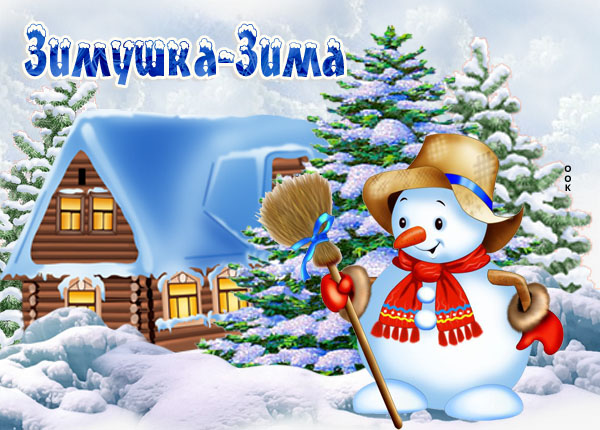 